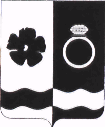 СОВЕТ ПРИВОЛЖСКОГО МУНИЦИПАЛЬНОГО РАЙОНАР Е Ш Е Н И Еот 24.02.2022                                 № 12г. Приволжск О внесении изменений в решение Совета Приволжского муниципального района от 22.11.2011 № 122 «Об утверждении Положения о бюджетном процессе в Приволжском муниципальном районе»В соответствии с Уставом Приволжского муниципального района и в целях регулирования процесса в Приволжском муниципальном районе Совет Приволжского муниципального района РЕШИЛ:Внести в решение Совета Приволжского муниципального района от 22.11.2011 № 122 «Об утверждении Положения о бюджетном процессе в Приволжском муниципальном районе» следующие изменения:В пункте 19 раздела «Рассмотрение и утверждение решения о бюджете» абзацы 4,5 исключить.Настоящее решение вступает в силу после его официального опубликования в информационном бюллетене «Вестник Совета и администрации Приволжского муниципального района» и распространяется на правоотношения, возникшие при составлении и исполнении бюджета Приволжского муниципального района, начиная с бюджета на 2022 год и на плановый период 2023 и 2024 годов.Председатель СоветаПриволжского муниципального района                                   С.И. ЛесныхГлава Приволжского муниципального района                                                   И.В. Мельникова